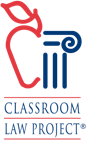 Classroom Law Project Current EventExtend the ResourcesOregon’s Plans to Live with Covid-19Below is a list of ideas and ways you might use the resources provided on this Classroom Law Project resource page to extend learning and civic engagement for your students:Start with Choice & Inquiry:Each of the sections on this Current Event Resource Page connect to the topic of how the Covid-19 pandemic has been affecting Oregon and Oregonians.  There is a section of these topics that will reach any student’s interest. Give students the opportunity to choose a topic or connection of interest and start with that.Extensions with the Articles/Editorials:News Analysis worksheets (handout on current event page)Further News Research (Research Tips handout on current event page)Annotated summaries of articlesSocratic discussions with shared article textsExtensions with Geography, Timelines:Create an original timeline attached to a map of the worldCreate a map that indicates economic status of countries around the worldExtensions with Primary Documents & Artifacts:Do Primary Document analysis worksheet (handout on current event page)Compare primary documents impact and understanding of the topicConnect primary documents with the particular topic the student chose originallyDemonstrate how original documents can impact understanding of an issue